Рекомендации учителя-логопеда по лексической теме «Насекомые»Побеседуйте с ребёнком о насекомых, уточните, каких насекомых ребёнок знает, дополните его знания.  Рассмотрите иллюстрации с изображением насекомых, расскажите ребёнку, как называются их части тела (голова, грудь, брюшко, лапки, крылья, усики). Уточните, знает ли ребёнок, что насекомые могут быть полезными и вредителями.      2.    Игра «Чей? Чья? Чьё? Чьи?»:-брюшко у паучка (чьё?) –паучье брюшко; лапка муравья (чья?)-… крылья у стрекозы (чьи?)-… и т.п.      3. Упражнение «Скажи наоборот»:-у комара лапки тонкие, а у шмеля-…(толстые);-бабочка летает, а паук…;-пчёлы –полезные насекомые, а мухи-…;-у мухи крылья короткие, а у стрекозы-…      4. «Игра «Превращалки» (образование сложных слов):-у стрекозы большие глаза-стрекоза(какая?) … большеглазая;-у бабочки пёстрые крылья -…;-муравей любит труд-…;-у таракана длинные усы -…;-у комара длинный нос-…;-пчела мёд носит-…     5. Чётко проговори чистоговорки:Са-са-са, са-са-са –прилетела к нам осаРы-ры-ры, ры-ры-ры- искусали комарыЖу-жу-жу, жу-жу-жу-над полянкой я кружуЛа-ла-ла, ла-ла-ла – я - весёлая пчела     6. Опираясь на предложенную схему, составьте рассказ об одном из насекомых. 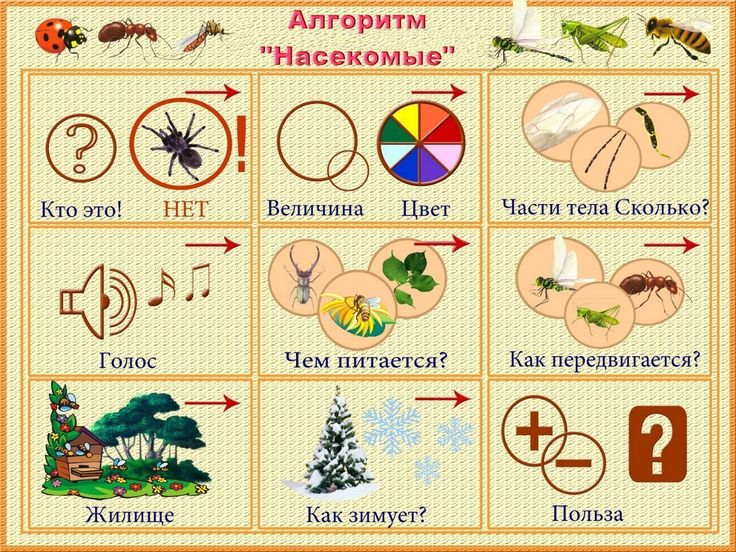 